Кафедра общего литературоведения, издательского дела и редактирования ФилФ ТГУРАСПИСАНИЕ ЛЕКЦИЙ КУРСА «Книжная культура Томска вчера, сегодня завтра»Преподаватели:– Ирина Александровна Айзикова, доктор филологических наук, зав.кафедрой общего литературоведения, издательского дела и редактирования филологического факультета ТГУ;– Валерия Анатольевна Есипова, доктор исторических наук, старший научный сотрудник Отдела рукописей и книжных памятников Научной библиотеки ТГУ; – Елена Антониновна Макарова, кандидат филологических наук, доцент кафедры общего литературоведения, издательского дела и редактирования филологического факультета ТГУ.Начало занятий – 18.25Обратите внимание на место проведения лекций:428 аудитория – правое крыло 2 корпуса ТГУ, 4 этаж26 аудитория - 3 корпус ТГУ (пр. Ленина, 34. Ост. «Библиотека ТГУ»)12 апреля, вторник – И.А. Айзикова «Что читал сибирский  интеллигент сто лет назад (по материалам библиотеки Тюменцева из фондов Отдела редких книг и рукописей Научной библиотеки ТГУ)» (лекция 1-я) 18.25, 3 корпус ТГУ, 26 ауд.19 апреля, вторник – И.А. Айзикова «Что читал сибирский интеллигент сто лет назад (по материалам библиотеки Тюменцева из фондов Отдела редких книг и рукописей Научной библиотеки ТГУ)» (лекция 2-я) 18.25, 3 корпус ТГУ, 26 ауд.26 апреля, вторник – В. А. Есипова «Рукописные сокровища «Научки» (обзор коллекции славяно-русских рукописей Научной Библиотеки ТГУ)»18.25, 3 корпус ТГУ, 26 ауд.5 мая, четверг – В. А. Есипова «…в Томской волости город поставити повелели…» (делопроизводственные документы XVII века в хранилищах Томска)»18.25, 2 корпус ТГУ, 428 ауд.13 мая, пятница – Е. А. Макарова «Литературная и художественная жизнь Томска рубежа XIX–XX веков» (лекция 1-я)18.25, 3 корпус ТГУ, 26 ауд.Продолжение курса запланировано на сентябрь–декабрь 2016 г.Приглашаем всех желающих!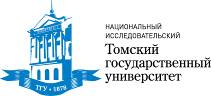 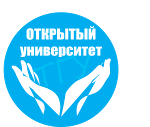 